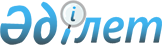 2022-2024 жылдарға арналған қалалық бюджет туралыҚарағанды облысы Саран қалалық мәслихатының 2021 жылғы 23 желтоқсандағы № 82 шешімі. Қазақстан Республикасының Әділет министрлігінде 2021 жылғы 28 желтоқсанда № 26162 болып тіркелді.
      Қазақстан Республикасының Бюджеттік кодексіне, "Қазақстан Республикасындағы жергілікті мемлекеттік басқару және өзін-өзі басқару туралы" Қазақстан Республикасының Заңына сәйкес, Саран қалалық мәслихаты ШЕШТІ:
      1. 2022-2024 жылдарға арналған қалалық бюджет тиісінше 1, 2, 3-қосымшаларға сәйкес, оның ішінде 2022 жылға, келесі көлемдерде бекітілсін:
      1) кірістер – 15 345 650 мың теңге, оның ішінде:
      салықтық түсімдер – 3 112 277 мың теңге;
      салықтық емес түсімдер – 25 817 мың теңге;
      негізгі капиталды сатудан түсетін түсімдер – 65 158 мың теңге;
      трансферттер түсімдері – 12 142 398 мың теңге;
      2) шығындар – 15 856 484 мың теңге;
      3) таза бюджеттік кредиттеу – - 40690 мың теңге; 
      бюджеттік кредиттер– 0 мың теңге; 
      бюджеттік кредиттерді өтеу – 40690 мың теңге; 
      4) қаржы активтерімен операциялар бойынша сальдо – 0 мың теңге:
      қаржы активтерін сатып алу – 0 мың теңге;
      мемлекеттің қаржы активтерін сатудан түсетін түсімдер – 0 мың теңге;
      5) бюджет тапшылығы (профициті) – - 470 144 мың теңге;
      6) бюджет тапшылығын қаржыландыру (профицитін пайдалану) – 470 144 мың теңге:
      қарыздар түсімі – 0 мың теңге;
      қарыздарды өтеу – 33 647 мың теңге;
      бюджет қаражатының пайдаланылатын қалдықтары – 503 791 мың теңге.
      Ескерту. 1-тармақ жаңа редакцияда – Қарағанды облысы Саран қалалық мәслихатының 19.10.2022 № 177 шешімімен (01.01.2022 бастап қолданысқа енгізіледі).


      2. 2022 жылға арналған қалалық бюджет түсімдерінің құрамында 4-қосымшаға сәйкес жоғарғы бюджеттен берілетін нысаналы трансферттер ескерілсін.
      3. Қалалық бюджетте қалалық бюджеттен Ақтас кентінің бюджетіне берілетін субвенциялар көлемі ескерілсін, оның ішінде:
      2022 жылға – 515 244 мың теңге;
      2023 жылға – 388 932 мың теңге;
      2024 жылға – 401 057 мың теңге.
      4. Саран қаласы әкімдігінің 2022 жылға арналған резерві 9 575 мың теңге мөлшерінде бекітілсін.
      Ескерту. 4-тармақ жаңа редакцияда – Қарағанды облысы Саран қалалық мәслихатының 19.10.2022 № 177 шешімімен (01.01.2022 бастап қолданысқа енгізіледі).


      5. Осы шешім 2022 жылғы 1 қаңтардан бастап қолданысқа енгізіледі. 2022 жылға арналған қалалық бюджет
      Ескерту. 1-қосымша жаңа редакцияда - Қарағанды облысы Саран қалалық мәслихатының 19.10.2022 № 177 шешімімен (01.01.2022 бастап қолданысқа енгізіледі). 2023 жылға арналған қалалық бюджет 2024 жылға арналған қалалық бюджет Саран қаласына 2022 жылға жоғары тұрған бюджеттерден бөлінген нысаналы трансферттер
      Ескерту. 4-қосымша жаңа редакцияда - Қарағанды облысы Саран қалалық мәслихатының 19.10.2022 № 177 шешімімен (01.01.2022 бастап қолданысқа енгізіледі).
					© 2012. Қазақстан Республикасы Әділет министрлігінің «Қазақстан Республикасының Заңнама және құқықтық ақпарат институты» ШЖҚ РМК
				
      Мәслихат хатшысы

О. Баймаганбетов
Саран қалалық мәслихатының
2021 жылғы 23 желтоқсандағы
№ 82 шешіміне 1 қосымша
Санаты
Санаты
Санаты
Санаты
Сомасы (мың теңге)
Сыныбы
Сыныбы
Сыныбы
Сомасы (мың теңге)
Кіші сыныбы
Кіші сыныбы
Сомасы (мың теңге)
Атауы
Сомасы (мың теңге)
1
2
3
4
5
І. Кірістер
15 345 650 
1
Салықтық түсімдер
3 112 277
01
Табыс салығы
1 580 622
1
Корпоративтік табыс салығы
628 560
2
Жеке табыс салығы
952 062 
03
Әлеуметтiк салық
544 940 
1
Әлеуметтік салық
544 940
04
Меншiкке салынатын салықтар
879 820
1
Мүлiкке салынатын салықтар
518 135
3
Жер салығы
232 088
4
Көлiк құралдарына салынатын салық
129 572
5
Бірыңғай жер салығы
25
05
Тауарларға, жұмыстарға және қызметтерге салынатын ішкі салықтар
97 076
2
Акциздер
2972
3
Табиғи және басқа да ресурстарды пайдаланғаны үшiн түсетiн түсiмдер
68876
4
Кәсiпкерлiк және кәсiби қызметтi жүргiзгенi үшiн алынатын алымдар
25228
08
Заңдық маңызы бар әрекеттерді жасағаны және (немесе) оған уәкілеттігі бар мемлекеттік органдар немесе лауазымды адамдар құжаттар бергені үшін алынатын міндетті төлемдер
9819
1
Мемлекеттік баж
9819
2
Салықтық емес түсiмдер
25817
01
Мемлекеттік меншіктен түсетін кірістер
21608
4
Мемлекет меншігінде тұрған, заңды тұлғалардағы қатысу үлесіне кірістер
460
5
Мемлекет меншігіндегі мүлікті жалға беруден түсетін кірістер
12147
7
Мемлекеттік бюджеттен берілген кредиттер бойынша сыйақылар
100
9
Мемлекет меншігінен түсетін басқа да кірістер
8901
03
Мемлекеттік бюджеттен қаржыландырылатын мемлекеттік мекемелер ұйымдастыратын мемлекеттік сатып алуды өткізуден түсетін ақша түсімдері
128
1
Мемлекеттік бюджеттен қаржыландырылатын мемлекеттік мекемелер ұйымдастыратын мемлекеттік сатып алуды өткізуден түсетін ақша түсімдері
128
06
Басқа да салықтық емес түсiмдер
4081
1
Басқа да салықтық емес түсiмдер
4081
3
Негізгі капиталды сатудан түсетін түсімдер
65158
01
Мемлекеттік мекемелерге бекітілген мемлекеттік мүлікті сату
49879
1
Мемлекеттік мекемелерге бекітілген мемлекеттік мүлікті сату
49879
03
Жердi және материалдық емес активтердi сату
15279
1
Жерді сату
9295
2
Материалдық емес активтерді сату 
5984
4
Трансферттердің түсімдері
12 142 398
01
Төмен тұрған мемлекеттiк басқару органдарынан трансферттер 
1
3
Аудандық маңызы бар қалалардың, ауылдардың, кенттердің, ауылдық округтардың бюджеттерінен трансферттер
1
02
Мемлекеттiк басқарудың жоғары тұрған органдарынан түсетiн трансферттер
12 142 397
2
Облыстық бюджеттен түсетiн трансферттер
12 142 397
Функционалдық топ
Функционалдық топ
Функционалдық топ
Функционалдық топ
Функционалдық топ
Сомасы (мың теңге)
Кіші функция
Кіші функция
Кіші функция
Кіші функция
Сомасы (мың теңге)
Бюджеттік бағдарламалардың әкімшісі
Бюджеттік бағдарламалардың әкімшісі
Бюджеттік бағдарламалардың әкімшісі
Сомасы (мың теңге)
Бағдарлама
Бағдарлама
Сомасы (мың теңге)
Атауы
Сомасы (мың теңге)
1
2
3
4
5
6
II. Шығындар
15 856 484
01
Жалпы сипаттағы мемлекеттiк көрсетілетін қызметтер
472857
1
Мемлекеттiк басқарудың жалпы функцияларын орындайтын өкiлдi, атқарушы және басқа органдар
284706
112
Аудан (облыстық маңызы бар қала) мәслихатының аппараты
49357
001
Аудан (облыстық маңызы бар қала) мәслихатының қызметін қамтамасыз ету жөніндегі қызметтер
48670
112
Мәслихаттар депутаттары қызметінің тиімділігін арттыру
687
122
Аудан (облыстық маңызы бар қала) әкімінің аппараты
235349
001
Аудан (облыстық маңызы бар қала) әкімінің қызметін қамтамасыз ету жөніндегі қызметтер
234291
003
Мемлекеттік органның күрделі шығыстары
1058
2
Қаржылық қызмет
37487
459
Ауданның (облыстық маңызы бар қаланың) экономика және қаржы бөлімі
3313
003
Салық салу мақсатында мүлікті бағалауды жүргізу
3313
489
Ауданның (облыстық маңызы бар қаланың) мемлекеттік активтер және сатып алу бөлімі
34174
001
Жергілікті деңгейде мемлекеттік активтер мен сатып алуды басқару саласындағы мемлекеттік саясатты іске асыру жөніндегі қызметтер
24595
005
Жекешелендіру, коммуналдық меншікті басқару, жекешелендіруден кейінгі қызмет және осыған байланысты дауларды реттеу
9579
9
Жалпы сипаттағы өзге де мемлекеттiк қызметтер
150664
459
Ауданның (облыстық маңызы бар қаланың) экономика және қаржы бөлімі
69028
001
Ауданның (облыстық маңызы бар қаланың) экономикалық саясатын қалыптастыру мен дамыту, мемлекеттік жоспарлау, бюджеттік атқару және коммуналдық меншігін басқару саласындағы мемлекеттік саясатты іске асыру жөніндегі қызметтер
62713
113
Төменгі тұрған бюджеттерге берілетін нысаналы ағымдағы трансферттер
6315
492
Ауданның (облыстық маңызы бар қаланың) тұрғын үй-коммуналдық шаруашылығы, жолаушылар көлігі, автомобиль жолдары және тұрғын үй инспекциясы бөлімі
81636
001
Жергілікті деңгейде тұрғын үй-коммуналдық шаруашылық, жолаушылар көлігі, автомобиль жолдары және тұрғын үй инспекциясы саласындағы мемлекеттік саясатты іске асыру жөніндегі қызметтер
81636
02
Қорғаныс
22962
1
Әскери мұқтаждар
15844
122
Аудан (облыстық маңызы бар қала) әкімінің аппараты
15844
005
Жалпыға бірдей әскери міндетті атқару шеңберіндегі іс-шаралар
15844
2
Төтенше жағдайлар жөнiндегi жұмыстарды ұйымдастыру
7118
122
Аудан (облыстық маңызы бар қала) әкімінің аппараты
7118
006
Аудан (облыстық маңызы бар қала) ауқымындағы төтенше жағдайлардың алдын алу және оларды жою
6479
007
Аудандық (қалалық) ауқымдағы дала өрттерінің, сондай-ақ мемлекеттік өртке қарсы қызмет органдары құрылмаған елдi мекендерде өрттердің алдын алу және оларды сөндіру жөніндегі іс-шаралар
639
03
Қоғамдық тәртіп, қауіпсіздік, құқықтық, сот, қылмыстық-атқару қызметі
16036
9
Қоғамдық тәртіп және қауіпсіздік саласындағы басқа да қызметтер
16036
492
Ауданның (облыстық маңызы бар қаланың) тұрғын үй-коммуналдық шаруашылығы, жолаушылар көлігі, автомобиль жолдары және тұрғын үй инспекциясы бөлімі
16036
021
Елдi мекендерде жол қозғалысы қауiпсiздiгін қамтамасыз ету
16036
06
Әлеуметтiк көмек және әлеуметтiк қамсыздандыру
879335
1
Әлеуметтiк қамсыздандыру
40725
451
Ауданның (облыстық маңызы бар қаланың) жұмыспен қамту және әлеуметтік бағдарламалар бөлімі
40725
005
Мемлекеттік атаулы әлеуметтік көмек 
40725
2
Әлеуметтiк көмек
748045
451
Ауданның (облыстық маңызы бар қаланың) жұмыспен қамту және әлеуметтік бағдарламалар бөлімі
748045
002
Жұмыспен қамту бағдарламасы
201736
006
Тұрғын үйге көмек көрсету
6933
007
Жергілікті өкілетті органдардың шешімі бойынша мұқтаж азаматтардың жекелеген топтарына әлеуметтік көмек
92333
010
Үйден тәрбиеленіп оқытылатын мүгедек балаларды материалдық қамтамасыз ету
1015
014
Мұқтаж азаматтарға үйде әлеуметтiк көмек көрсету
150476
017
Оңалтудың жеке бағдарламасына сәйкес мұқтаж мүгедектердi протездік-ортопедиялық көмек, сурдотехникалық құралдар, тифлотехникалық құралдар, санаторий-курорттық емделу, мiндеттi гигиеналық құралдармен қамтамасыз ету, арнаулы жүрiп-тұру құралдары, қозғалуға қиындығы бар бірінші топтағы мүгедектерге жеке көмекшінің және есту бойынша мүгедектерге қолмен көрсететiн тіл маманының қызметтері мен қамтамасыз ету
248550
023
Жұмыспен қамту орталықтарының қызметін қамтамасыз ету
47002
9
Әлеуметтiк көмек және әлеуметтiк қамтамасыз ету салаларындағы өзге де қызметтер
90565
451
Ауданның (облыстық маңызы бар қаланың) жұмыспен қамту және әлеуметтік бағдарламалар бөлімі
90565
001
Жергілікті деңгейде халық үшін әлеуметтік бағдарламаларды жұмыспен қамтуды қамтамасыз етуді іске асыру саласындағы мемлекеттік саясатты іске асыру жөніндегі қызметтер
64352
011
Жәрдемақыларды және басқа да әлеуметтік төлемдерді есептеу, төлеу мен жеткізу бойынша қызметтерге ақы төлеу
822
050
Қазақстан Республикасында мүгедектердің құқықтарын қамтамасыз етуге және өмір сүру сапасын жақсарту
9483
067
Ведомстволық бағыныстағы мемлекеттік мекемелер мен ұйымдардың күрделі шығыстары
350
113
Төменгі тұрған бюджеттерге берілетін нысаналы ағымдағы трансферттер
15558
07
Тұрғын үй-коммуналдық шаруашылық
7 175 052
1
Тұрғын үй шаруашылығы
1002718
467
Ауданның (облыстық маңызы бар қаланың) құрылыс бөлімі
550201
003
Коммуналдық тұрғын үй қорының тұрғын үйін жобалау және (немесе) салу, реконструкциялау
344381
004
Инженерлік-коммуникациялық инфрақұрылымды жобалау, дамыту және (немесе) жайластыру
205820
492
Ауданның (облыстық маңызы бар қаланың) тұрғын үй-коммуналдық шаруашылығы, жолаушылар көлігі, автомобиль жолдары және тұрғын үй инспекциясы бөлімі
452517
005
Авариялық және ескiрген тұрғын үйлердi бұзу
452517
2
Коммуналдық шаруашылық
5 525 333
467
Ауданның (облыстық маңызы бар қаланың) құрылыс бөлімі
4 772 360 
005
Коммуналдық шаруашылығын дамыту
4 751 529
006
Сумен жабдықтау және су бұру жүйесін дамыту
20831
492
Ауданның (облыстық маңызы бар қаланың) тұрғын үй-коммуналдық шаруашылығы, жолаушылар көлігі, автомобиль жолдары және тұрғын үй инспекциясы бөлімі
752973
011
Шағын қалаларды жылумен жабдықтауды үздіксіз қамтамасыз ету
239920
012
Сумен жабдықтау және су бұру жүйесінің жұмыс істеуі
513053
3
Елді-мекендерді көркейту
647001
492
Ауданның (облыстық маңызы бар қаланың) тұрғын үй-коммуналдық шаруашылығы, жолаушылар көлігі, автомобиль жолдары және тұрғын үй инспекциясы бөлімі
647001
015
Елдi мекендердегі көшелердi жарықтандыру
150380
016
Елдi мекендердiң санитариясын қамтамасыз ету
35816
017
Жерлеу орындарын ұстау және туыстары жоқ адамдарды жерлеу
4531
018
Елдi мекендердi абаттандыру және көгалдандыру
456274
08
Мәдениет, спорт, туризм және ақпараттық кеңістiк
431818
1
Мәдениет саласындағы қызмет
95267
457
Ауданның (облыстық маңызы бар қаланың) мәдениет, тілдерді дамыту, дене шынықтыру және спорт бөлімі
95267
003
Мәдени-демалыс жұмысын қолдау
95267
2
Спорт
52479
457
Ауданның (облыстық маңызы бар қаланың) мәдениет, тілдерді дамыту, дене шынықтыру және спорт бөлімі
52479
008
Ұлттық және бұқаралық спорт түрлерін дамыту
36316
009
Аудандық (облыстық маңызы бар қалалық) деңгейде спорттық жарыстар өткiзу
5996
010
Әртүрлi спорт түрлерi бойынша аудан (облыстық маңызы бар қала) құрама командаларының мүшелерiн дайындау және олардың облыстық спорт жарыстарына қатысуы
10167
3
Ақпараттық кеңiстiк
133044
456
Ауданның (облыстық маңызы бар қаланың) ішкі саясат бөлімі
17121
002
Мемлекеттік ақпараттық саясат жүргізу жөніндегі қызметтер
17121
457
Ауданның (облыстық маңызы бар қаланың) мәдениет, тілдерді дамыту, дене шынықтыру және спорт бөлімі
115923
006
Аудандық (қалалық) кiтапханалардың жұмыс iстеуi
102275
007
Мемлекеттiк тiлдi және Қазақстан халқының басқа да тiлдерін дамыту
13648
9
Мәдениет, спорт, туризм және ақпараттық кеңiстiктi ұйымдастыру жөнiндегi өзге де қызметтер
151028
456
Ауданның (облыстық маңызы бар қаланың) ішкі саясат бөлімі
83908
001
Жергілікті деңгейде ақпарат, мемлекеттілікті нығайту және азаматтардың әлеуметтік сенімділігін қалыптастыру саласында мемлекеттік саясатты іске асыру жөніндегі қызметтер
51896
003
Жастар саясаты саласында іс-шараларды іске асыру
32012
457
Ауданның (облыстық маңызы бар қаланың) мәдениет, тілдерді дамыту, дене шынықтыру және спорт бөлімі
67120
001
Жергілікті деңгейде мәдениет, тілдерді дамыту, дене шынықтыру және спорт саласында мемлекеттік саясатты іске асыру жөніндегі қызметтер
53583
032
Ведомстволық бағыныстағы мемлекеттік мекемелер мен ұйымдардың күрделі шығыстары
4003
113
Төменгі тұрған бюджеттерге берілетін нысаналы ағымдағы трансферттер
9534
10
Ауыл, су, орман, балық шаруашылығы, ерекше қорғалатын табиғи аумақтар, қоршаған ортаны және жануарлар дүниесін қорғау, жер қатынастары
79027
9
Ауыл, су, орман, балық шаруашылығы, қоршаған ортаны қорғау және жер қатынастары саласындағы басқа да қызметтер
79027
806
Ауданның (облыстық маңызы бар қаланың) ауыл шаруашылығы, жер қатынастары және кәсіпкерлік бөлімі
79027
001
Жергілікті деңгейде ауыл шаруашылығын, жер қатынастарын реттеу және кәсіпкерлікті дамыту саласындағы мемлекеттік саясатты іске асыру жөніндегі қызметтер
79027
11
Өнеркәсіп, сәулет, қала құрылысы және құрылыс қызметі
122314
2
Сәулет, қала құрылысы және құрылыс қызметі
122314
467
Ауданның (облыстық маңызы бар қаланың) құрылыс бөлімі
97942
001
Жергілікті деңгейде құрылыс саласындағы мемлекеттік саясатты іске асыру жөніндегі қызметтер
97942
468
Ауданның (облыстық маңызы бар қаланың) сәулет және қала құрылысы бөлімі
24372
001
Жергілікті деңгейде сәулет және қала құрылысы саласындағы мемлекеттік саясатты іске асыру жөніндегі қызметтер
24372
12
Көлiк және коммуникация
800393
1
Автомобиль көлiгi
666962
492
Ауданның (облыстық маңызы бар қаланың) тұрғын үй-коммуналдық шаруашылығы, жолаушылар көлігі, автомобиль жолдары және тұрғын үй инспекциясы бөлімі
666962 
020
Көлік инфрақұрылымын дамыту
3478
023
Автомобиль жолдарының жұмыс істеуін қамтамасыз ету
440607
045
Аудандық маңызы бар автомобиль жолдарын және елді-мекендердің көшелерін күрделі және орташа жөндеу
222877
9
Көлiк және коммуникациялар саласындағы өзге де қызметтер
133431
492
Ауданның (облыстық маңызы бар қаланың) тұрғын үй-коммуналдық шаруашылығы, жолаушылар көлігі, автомобиль жолдары және тұрғын үй инспекциясы бөлімі
133431
037
Әлеуметтік маңызы бар қалалық (ауылдық), қала маңындағы және ауданішілік қатынастар бойынша жолаушылар тасымалдарын субсидиялау
133431
13
Басқалар
1 358 355
3
Кәсiпкерлiк қызметтi қолдау және бәсекелестікті қорғау
1 327 446
467
Ауданның (облыстық маңызы бар қаланың) құрылыс бөлімі
1 325 320
026
"Бизнестің жол картасы-2025" бизнесті қолдау мен дамытудың бірыңғай бағдарламасы шеңберінде индустриялық инфрақұрылымды дамыту
1 325 320
806
Ауданның (облыстық маңызы бар қаланың) ауыл шаруашылығы, жер қатынастары және кәсіпкерлік бөлімі
2126
012
Кәсіпкерлік қызметті қолдау
2126
9
Басқалар
30909
459
Ауданның (облыстық маңызы бар қаланың) экономика және қаржы бөлімі
9575
012
Ауданның (облыстық маңызы бар қаланың) жергілікті атқарушы органының резерві
9575
492
Ауданның (облыстық маңызы бар қаланың) тұрғын үй-коммуналдық шаруашылығы, жолаушылар көлігі, автомобиль жолдары және тұрғын үй инспекциясы бөлімі
21334
044
Моноқалаларды ағымдағы жайластыру
21334
14
Борышқа қызмет көрсету
158551
1
Борышқа қызмет көрсету
158551
459
Ауданның (облыстық маңызы бар қаланың) экономика және қаржы бөлімі
158551
021
Жергілікті атқарушы органдардың облыстық бюджеттен қарыздар бойынша сыйақылар мен өзге де төлемдерді төлеу бойынша борышына қызмет көрсету
158551
15
Трансферттер
4 339 784
1
Трансферттер
4 339 784
459
Ауданның (облыстық маңызы бар қаланың) экономика және қаржы бөлімі
4 339 784
006
Пайдаланылмаған (толық пайдаланылмаған) нысаналы трансферттерді қайтару
360
024
Заңнаманы өзгертуге байланысты жоғары тұрған бюджеттің шығындарын өтеуге төменгі тұрған бюджеттен ағымдағы нысаналы трансферттер
3 786 201
038
Субвенциялар
515244
054
Қазақстан Республикасының Ұлттық қорынан берілетін нысаналы трансферт есебінен республикалық бюджеттен бөлінген пайдаланылмаған (түгел пайдаланылмаған) нысаналы трансферттердің сомасын қайтару
37979
ІІІ. Таза бюджеттік кредиттеу
-40690
Бюджеттік кредиттер
0
Санаты
Санаты
Санаты
Санаты
Сомасы (мың теңге)
Сыныбы
Сыныбы
Сыныбы
Сомасы (мың теңге)
Кіші сыныбы
Кіші сыныбы
Сомасы (мың теңге)
Атауы
Сомасы (мың теңге)
1
2
3
4
5
5
Бюджеттік кредиттерді өтеу
40690
Бюджеттік кредиттерді өтеу
40690
01
Бюджеттік кредиттерді өтеу
40690
1 1
Мемлекеттік бюджеттен берілген бюджеттік кредиттерді өтеу
40690
Функционалдық топ
Функционалдық топ
Функционалдық топ
Функционалдық топ
Функционалдық топ
Сомасы (мың теңге)
Кіші функция
Кіші функция
Кіші функция
Кіші функция
Сомасы (мың теңге)
Бюджеттік бағдарламалардың әкiмшiсi
Бюджеттік бағдарламалардың әкiмшiсi
Бюджеттік бағдарламалардың әкiмшiсi
Сомасы (мың теңге)
Бағдарлама
Бағдарлама
Сомасы (мың теңге)
Атауы
Сомасы (мың теңге)
1
2
3
4
5
6
IV. Қаржы активтерімен операциялар бойынша сальдо
0
Қаржы активтерін сатып алу
 0
Санаты
Санаты
Санаты
Санаты
Сомасы (мың теңге)
Сыныбы
Сыныбы
Сыныбы
Сомасы (мың теңге)
Кіші сыныбы
Кіші сыныбы
Атауы
1
2
3
4
5
Мемлекеттің қаржы активтерін сатудан түсетін түсімдер
0
Атауы
Сомасы (мың теңге)
1
2
V. Бюджеттің тапшылығы (профициті)
-470 144
VI. Бюджет тапшылығын (профицитін пайдалану) қаржыландыру
470 144
Санаты
Санаты
Санаты
Санаты
Сомасы (мың теңге)
Сыныбы
Сыныбы
Сыныбы
Сомасы (мың теңге)
Кіші сыныбы
Кіші сыныбы
Сомасы (мың теңге)
Атауы
Сомасы (мың теңге)
1
2
3
4
5
7
Қарыздар түсімдері
0
01
Мемлекеттік ішкі қарыздар
0
1
Мемлекеттік эмиссиялық бағалы қағаздар
0
Функционалдық топ
Функционалдық топ
Функционалдық топ
Функционалдық топ
Функционалдық топ
Сомасы (мың теңге)
Кіші функция
Кіші функция
Кіші функция
Кіші функция
Сомасы (мың теңге)
Бюджеттік бағдарламалардың әкімшісі
Бюджеттік бағдарламалардың әкімшісі
Бюджеттік бағдарламалардың әкімшісі
Сомасы (мың теңге)
Бағдарлама
Бағдарлама
Сомасы (мың теңге)
Атауы
Сомасы (мың теңге)
1
2
3
4
5
6
16
Қарыздарды өтеу
33647
1
Қарыздарды өтеу
33647
459
Ауданның (облыстық маңызы бар қаланың) экономика және қаржы бөлімі
33647
005
Жергілікті атқарушы органның жоғары тұрған бюджет алдындағы борышын өтеу
33647
Санаты
Санаты
Санаты
Санаты
Сомасы (мың теңге)
Сыныбы
Сыныбы
Сыныбы
Сомасы (мың теңге)
Кіші сыныбы
Кіші сыныбы
Сомасы (мың теңге)
Атауы
Сомасы (мың теңге)
1
2
3
4
5
8
Бюджет қаражатының пайдаланылатын қалдықтары
503 791
01
Бюджет қаражаты қалдықтары
503 791
1
Бюджет қаражатының бос қалдықтары
503 791Саран қалалық мәслихатының
2021 жылғы 23 желтоқсандағы
№ 82 шешімге 2-қосымша
Санаты
Санаты
Санаты
Санаты
Сомасы (мың теңге)
Сыныбы
Сыныбы
Сыныбы
Сомасы (мың теңге)
Кіші сыныбы
Кіші сыныбы
Сомасы (мың теңге)
Атауы
Сомасы (мың теңге)
1
2
3
4
5
І. Кірістер
7 752 087 
1
Салықтық түсімдер
3 136 354
01
Табыс салығы
1 618 505 
1
Корпоративтік табыс салығы
713681
2
Жеке табыс салығы
904824
03
Әлеуметтiк салық
622615
1
Әлеуметтік салық
622615
04
Меншiкке салынатын салықтар
786543
1
Мүлiкке салынатын салықтар
454066
3
Жер салығы
241913
4
Көлiк құралдарына салынатын салық
90516
5
Бірыңғай жер салығы
48
05
Тауарларға, жұмыстарға және қызметтерге салынатын ішкі салықтар
93728
2
Акциздер
3406
3
Табиғи және басқа да ресурстарды пайдаланғаны үшiн түсетiн түсiмдер
66721
4
Кәсiпкерлiк және кәсiби қызметтi жүргiзгенi үшiн алынатын алымдар
23601
08
Заңдық маңызы бар әрекеттерді жасағаны және (немесе) оған уәкілеттігі бар мемлекеттік органдар немесе лауазымды адамдар құжаттар бергені үшін алынатын міндетті төлемдер
14963
1
Мемлекеттік баж
14963
2
Салықтық емес түсiмдер
19019
01
Мемлекеттік меншіктен түсетін кірістер
15604
5
Мемлекет меншігіндегі мүлікті жалға беруден түсетін кірістер
15604
06
Басқа да салықтық емес түсiмдер
3415
1
Басқа да салықтық емес түсiмдер
3415
3
Негізгі капиталды сатудан түсетін түсімдер
19388
01
Мемлекеттік мекемелерге бекітілген мемлекеттік мүлікті сату
6574
1
Мемлекеттік мекемелерге бекітілген мемлекеттік мүлікті сату
6574
03
Жердi және материалдық емес активтердi сату
12814
1
Жерді сату
7652
2
Материалдық емес активтерді сату 
5162
4
Трансферттердің түсімдері
4 577 326
02
Мемлекеттiк басқарудың жоғары тұрған органдарынан түсетiн трансферттер
4 577 326
2
Облыстық бюджеттен түсетiн трансферттер
4 577 326 
Функционалдық топ
Функционалдық топ
Функционалдық топ
Функционалдық топ
Функционалдық топ
Сомасы (мың теңге)
Кіші функция
Кіші функция
Кіші функция
Кіші функция
Сомасы (мың теңге)
Бюджеттік бағдарламалардың әкімшісі
Бюджеттік бағдарламалардың әкімшісі
Бюджеттік бағдарламалардың әкімшісі
Сомасы (мың теңге)
Бағдарлама
Бағдарлама
Сомасы (мың теңге)
Атауы
Сомасы (мың теңге)
1
2
3
4
5
6
II. Шығындар
7 752 087
01
Жалпы сипаттағы мемлекеттiк көрсетілетін қызметтер
528210
1
Мемлекеттiк басқарудың жалпы функцияларын
орындайтын өкiлдi, атқарушы және басқа
органдар
284761
112
Аудан (облыстық маңызы бар қала) мәслихатының аппараты
41950
001
Аудан (облыстық маңызы бар қала) мәслихатының қызметін қамтамасыз ету жөніндегі қызметтер
41950
122
Аудан (облыстық маңызы бар қала) әкімінің аппараты
242811
001
Аудан (облыстық маңызы бар қала) әкімінің қызметін қамтамасыз ету жөніндегі қызметтер
242399
003
Мемлекеттік органның күрделі шығыстары
412
2
Қаржылық қызмет
47804
459
Ауданның (облыстық маңызы бар қаланың) экономика және қаржы бөлімі
2996
003
Салық салу мақсатында мүлікті бағалауды жүргізу
2996
489
Ауданның (облыстық маңызы бар қаланың) мемлекеттік активтер және сатып алу бөлімі
44088
001
Жергілікті деңгейде мемлекеттік активтер мен сатып алуды басқару саласындағы мемлекеттік саясатты іске асыру жөніндегі қызметтер
25973
005
Жекешелендіру, коммуналдық меншікті басқару, жекешелендіруден кейінгі қызмет және осыған байланысты дауларды реттеу
18115
9
Жалпы сипаттағы өзге де мемлекеттiк қызметтер
196365
454
Ауданның (облыстық маңызы бар қаланың) кәсіпкерлік және ауыл шаруашылығы бөлімі
67581
001
Жергілікті деңгейде кәсіпкерлікті және ауыл шаруашылығын дамыту саласындағы мемлекеттік саясатты іске асыру жөніндегі қызметтер
67581
459
Ауданның (облыстық маңызы бар қаланың) экономика және қаржы бөлімі
57618
001
Ауданның (облыстық маңызы бар қаланың) экономикалық саясатын қалыптастыру мен дамыту, мемлекеттік жоспарлау, бюджеттік атқару және коммуналдық меншігін басқару саласындағы мемлекеттік саясатты іске асыру жөніндегі қызметтер
57350
003
Мемлекеттік органның күрделі шығыстары
268
492
Ауданның (облыстық маңызы бар қаланың) тұрғын үй-коммуналдық шаруашылығы, жолаушылар көлігі, автомобиль жолдары және тұрғын үй инспекциясы бөлімі
71166
001
Жергілікті деңгейде тұрғын үй-коммуналдық шаруашылық, жолаушылар көлігі, автомобиль жолдары және тұрғын үй инспекциясы саласындағы мемлекеттік саясатты іске асыру жөніндегі қызметтер
71166
02
Қорғаныс
21244
1
Әскери мұқтаждар
15101
122
Аудан (облыстық маңызы бар қала) әкімінің аппараты
15101
005
Жалпыға бірдей әскери міндетті атқару шеңберіндегі іс-шаралар
15101
2
Төтенше жағдайлар жөнiндегi жұмыстарды ұйымдастыру
6143
122
Аудан (облыстық маңызы бар қала) әкімінің аппараты
6143
006
Аудан (облыстық маңызы бар қала) ауқымындағы төтенше жағдайлардың алдын алу және оларды жою
5312
007
Аудандық (қалалық) ауқымдағы дала өрттерінің, сондай-ақ мемлекеттік өртке қарсы қызмет органдары құрылмаған елдi мекендерде өрттердің алдын алу және оларды сөндіру жөніндегі іс-шаралар
831
03
Қоғамдық тәртіп, қауіпсіздік, құқықтық, сот, қылмыстық-атқару қызметі
26750
9
Қоғамдық тәртіп және қауіпсіздік саласындағы басқа да қызметтер
26750
492
Ауданның (облыстық маңызы бар қаланың) тұрғын үй-коммуналдық шаруашылығы, жолаушылар көлігі, автомобиль жолдары және тұрғын үй инспекциясы бөлімі
26750
021
Елдi мекендерде жол қозғалысы қауiпсiздiгін қамтамасыз ету
26750
06
Әлеуметтiк көмек және әлеуметтiк қамсыздандыру
522442
1
Әлеуметтiк қамсыздандыру
27930
451
Ауданның (облыстық маңызы бар қаланың) жұмыспен қамту және әлеуметтік бағдарламалар бөлімі
27930
005
Мемлекеттік атаулы әлеуметтік көмек 
27930
2
Әлеуметтiк көмек
415086
451
Ауданның (облыстық маңызы бар қаланың) жұмыспен қамту және әлеуметтік бағдарламалар бөлімі
415086
002
Жұмыспен қамту бағдарламасы
65471
006
Тұрғын үйге көмек көрсету
9490
007
Жергілікті өкілетті органдардың шешімі бойынша мұқтаж азаматтардың жекелеген топтарына әлеуметтік көмек
109634
010
Үйден тәрбиеленіп оқытылатын мүгедек балаларды материалдық қамтамасыз ету
871
014
Мұқтаж азаматтарға үйде әлеуметтiк көмек көрсету
69884
017
Оңалтудың жеке бағдарламасына сәйкес мұқтаж мүгедектердi протездік-ортопедиялық көмек, сурдотехникалық құралдар, тифлотехникалық құралдар, санаторий-курорттық емделу, мiндеттi гигиеналық құралдармен қамтамасыз ету, арнаулы жүрiп-тұру құралдары, қозғалуға қиындығы бар бірінші топтағы мүгедектерге жеке көмекшінің және есту бойынша мүгедектерге қолмен көрсететiн тіл маманының қызметтері мен қамтамасыз ету
130461
023
Жұмыспен қамту орталықтарының қызметін қамтамасыз ету
29275
9
Әлеуметтiк көмек және әлеуметтiк қамтамасыз ету салаларындағы өзге де қызметтер
79426
451
Ауданның (облыстық маңызы бар қаланың) жұмыспен қамту және әлеуметтік бағдарламалар бөлімі
79426
001
Жергілікті деңгейде халық үшін әлеуметтік бағдарламаларды жұмыспен қамтуды қамтамасыз етуді іске асыру саласындағы мемлекеттік саясатты іске асыру жөніндегі қызметтер
61631
011
Жәрдемақыларды және басқа да әлеуметтік төлемдерді есептеу, төлеу мен жеткізу бойынша қызметтерге ақы төлеу
2360
050
Қазақстан Республикасында мүгедектердің құқықтарын қамтамасыз етуге және өмір сүру сапасын жақсарту
9710
094
Әлеуметтік көмек ретінде тұрғын үй сертификаттарын беру
5725
07
Тұрғын үй-коммуналдық шаруашылық
737000
1
Тұрғын үй шаруашылығы
21400
492
Ауданның (облыстық маңызы бар қаланың) тұрғын үй-коммуналдық шаруашылығы, жолаушылар көлігі, автомобиль жолдары және тұрғын үй инспекциясы бөлімі
21400
003
Мемлекеттік тұрғын үй қорын сақтауды үйымдастыру
21400
2
Коммуналдық шаруашылық
232976 
492
Ауданның (облыстық маңызы бар қаланың) тұрғын үй-коммуналдық шаруашылығы, жолаушылар көлігі, автомобиль жолдары және тұрғын үй инспекциясы бөлімі
232976
011
Шағын қалаларды жылумен жабдықтауды үздіксіз қамтамасыз ету
15180
012
Сумен жабдықтау және су бұру жүйесінің жұмыс істеуі
217796
3
Елді-мекендерді көркейту
482624
492
Ауданның (облыстық маңызы бар қаланың) тұрғын үй-коммуналдық шаруашылығы, жолаушылар көлігі, автомобиль жолдары және тұрғын үй инспекциясы бөлімі
482624
015
Елдi мекендердегі көшелердi жарықтандыру
110577
016
Елдi мекендердiң санитариясын қамтамасыз ету
61007
017
Жерлеу орындарын ұстау және туыстары жоқ адамдарды жерлеу
11484
018
Елдi мекендердi абаттандыру және көгалдандыру
299556
08
Мәдениет, спорт, туризм және ақпараттық кеңістiк
375633
1
Мәдениет саласындағы қызмет
80989
455
Ауданның (облыстық маңызы бар қаланың) мәдениет және тілдерді дамыту бөлімі
80989
003
Мәдени-демалыс жұмысын қолдау
80989
2
Спорт
86674
465
Ауданның (облыстық маңызы бар қаланың) дене шынықтыру және спорт бөлімі
86674
001
Жергілікті деңгейде дене шынықтыру және спорт саласындағы мемлекеттік саясатты іске асыру жөніндегі қызметтер
20502
005
Ұлттық және бұқаралық спорт түрлерін дамыту
47859
006
Аудандық (облыстық маңызы бар қалалық) деңгейде спорттық жарыстар өткiзу
10323
007
Әртүрлi спорт түрлерi бойынша аудан (облыстық маңызы бар қала) құрама командаларының мүшелерiн дайындау және олардың облыстық спорт жарыстарына қатысуы
7990
3
Ақпараттық кеңiстiк
92900
455
Ауданның (облыстық маңызы бар қаланың) мәдениет және тілдерді дамыту бөлімі
83222
006
Аудандық (қалалық) кiтапханалардың жұмыс iстеуi
66004
007
Мемлекеттiк тiлдi және Қазақстан халқының басқа да тiлдерін дамыту
17218
456
Ауданның (облыстық маңызы бар қаланың) ішкі саясат бөлімі
9678
002
Мемлекеттік ақпараттық саясат жүргізу жөніндегі қызметтер
9678
9
Мәдениет, спорт, туризм және ақпараттық кеңiстiктi ұйымдастыру жөнiндегi өзге де қызметтер
115070
455
Ауданның (облыстық маңызы бар қаланың) мәдениет және тілдерді дамыту бөлімі
36491
001
Жергілікті деңгейде тілдерді және мәдениетті дамыту саласындағы мемлекеттік саясатты іске асыру жөніндегі қызметтер
36491
456
Ауданның (облыстық маңызы бар қаланың) ішкі саясат бөлімі
78579
001
Жергілікті деңгейде ақпарат, мемлекеттілікті нығайту және азаматтардың әлеуметтік сенімділігін қалыптастыру саласында мемлекеттік саясатты іске асыру жөніндегі қызметтер
49307
003
Жастар саясаты саласында іс-шараларды іске асыру
29272
10
Ауыл, су, орман, балық шаруашылығы, ерекше қорғалатын табиғи аумақтар, қоршаған ортаны және жануарлар дүниесін қорғау, жер қатынастары
27965
6
Жер қатынастары
27965
463
Ауданның (облыстық маңызы бар қаланың) жер қатынастары бөлімі
27965
001
Аудан (облыстық маңызы бар қала) аумағында жер қатынастарын реттеу саласындағы мемлекеттік саясатты іске асыру жөніндегі қызметтер
27965
11
Өнеркәсіп, сәулет, қала құрылысы және құрылыс қызметі
150415
2
Сәулет, қала құрылысы және құрылыс қызметі
150415
467
Ауданның (облыстық маңызы бар қаланың) құрылыс бөлімі
127755
001
Жергілікті деңгейде құрылыс саласындағы мемлекеттік саясатты іске асыру жөніндегі қызметтер
127755
468
Ауданның (облыстық маңызы бар қаланың) сәулет және қала құрылысы бөлімі
22660
001
Жергілікті деңгейде сәулет және қала құрылысы саласындағы мемлекеттік саясатты іске асыру жөніндегі қызметтер
22660
12
Көлiк және коммуникация
1108193
1
Автомобиль көлiгi
689634
492
Ауданның (облыстық маңызы бар қаланың) тұрғын үй-коммуналдық шаруашылығы, жолаушылар көлігі, автомобиль жолдары және тұрғын үй инспекциясы бөлімі
689634
023
Автомобиль жолдарының жұмыс істеуін қамтамасыз ету
450000
045
Аудандық маңызы бар автомобиль жолдарын және елді-мекендердің көшелерін күрделі және орташа жөндеу
239634
9
Көлiк және коммуникациялар саласындағы өзге де қызметтер
418559
492
Ауданның (облыстық маңызы бар қаланың) тұрғын үй-коммуналдық шаруашылығы, жолаушылар көлігі, автомобиль жолдары және тұрғын үй инспекциясы бөлімі
418559
037
Әлеуметтік маңызы бар қалалық (ауылдық), қала маңындағы және ауданішілік қатынастар бойынша жолаушылар тасымалдарын субсидиялау
418559
13
Басқалар
60178
3
Кәсiпкерлiк қызметтi қолдау және бәсекелестікті қорғау
11186
454
Ауданның (облыстық маңызы бар қаланың) кәсіпкерлік және ауыл шаруашылығы бөлімі
11186
006
Кәсіпкерлік қызметті қолдау
11186
9
Басқалар
48992
459
Ауданның (облыстық маңызы бар қаланың) экономика және қаржы бөлімі
48992
012
Ауданның (облыстық маңызы бар қаланың) жергілікті атқарушы органының резерві
48992
14
Борышқа қызмет көрсету
195495
1
Борышқа қызмет көрсету
195495
459
Ауданның (облыстық маңызы бар қаланың) экономика және қаржы бөлімі
195495
021
Жергілікті атқарушы органдардың облыстық бюджеттен қарыздар бойынша сыйақылар мен өзге де төлемдерді төлеу бойынша борышына қызмет көрсету
195495
15
Трансферттер
3 998 562
1
Трансферттер
3 998 562
459
Ауданның (облыстық маңызы бар қаланың) экономика және қаржы бөлімі
3 998 562
024
Заңнаманы өзгертуге байланысты жоғары тұрған бюджеттің шығындарын өтеуге төменгі тұрған бюджеттен ағымдағы нысаналы трансферттер
3 609 630
038
Субвенциялар
388932
ІІІ. Таза бюджеттік кредиттеу
0
Бюджеттік кредиттер
0
Санаты
Санаты
Санаты
Санаты
Сомасы (мың теңге)
Сыныбы
Сыныбы
Сыныбы
Сомасы (мың теңге)
Кіші сыныбы
Кіші сыныбы
Сомасы (мың теңге)
Атауы
Сомасы (мың теңге)
1
2
3
4
5
5
Бюджеттік кредиттерді өтеу
0
Бюджеттік кредиттерді өтеу
0
01
Бюджеттік кредиттерді өтеу
0
1 1
Мемлекеттік бюджеттен берілген бюджеттік кредиттерді өтеу
0
Функционалдық топ
Функционалдық топ
Функционалдық топ
Функционалдық топ
Функционалдық топ
Сомасы (мың теңге)
Кіші функция
Кіші функция
Кіші функция
Кіші функция
Сомасы (мың теңге)
Бюджеттік бағдарламалардың әкiмшiсi
Бюджеттік бағдарламалардың әкiмшiсi
Бюджеттік бағдарламалардың әкiмшiсi
Сомасы (мың теңге)
Бағдарлама
Бағдарлама
Сомасы (мың теңге)
Атауы
Сомасы (мың теңге)
1
2
3
4
5
6
IV. Қаржы активтерімен операциялар бойынша сальдо
0
Қаржы активтерін сатып алу
 0
Санаты
Санаты
Санаты
Санаты
Сомасы (мың теңге)
Сыныбы
Сыныбы
Сыныбы
Сомасы (мың теңге)
Кіші сыныбы
Кіші сыныбы
Сомасы (мың теңге)
Атауы
Сомасы (мың теңге)
1
2
3
4
5
Мемлекеттің қаржы активтерін сатудан түсетін түсімдер
0
Атауы
Сомасы (мың теңге)
1
2
V. Бюджеттің тапшылығы (профициті)
0
VI. Бюджет тапшылығын (профицитін пайдалану) қаржыландыру
0Саран қалалық мәслихатының
2021 жылғы 23 желтоқсандағы
№ 82 шешімге 3 - қосымша
Санаты
Санаты
Санаты
Санаты
Сомасы (мың теңге)
Сыныбы
Сыныбы
Сыныбы
Сомасы (мың теңге)
Кіші сыныбы
Кіші сыныбы
Сомасы (мың теңге)
Атауы
Сомасы (мың теңге)
1
2
3
4
5
І. Кірістер
4 410 566 
1
Салықтық түсімдер
3 271 945
01
Табыс салығы
1 691 345 
1
Корпоративтік табыс салығы
745896
2
Жеке табыс салығы
945449
03
Әлеуметтiк салық
653748
1
Әлеуметтік салық
653748
04
Меншiкке салынатын салықтар
816269
1
Мүлiкке салынатын салықтар
476581
3
Жер салығы
241913
4
Көлiк құралдарына салынатын салық
97734
5
Бірыңғай жер салығы
41
05
Тауарларға, жұмыстарға және қызметтерге салынатын ішкі салықтар
94872
2
Акциздер
3406
3
Табиғи және басқа да ресурстарды пайдаланғаны үшiн түсетiн түсiмдер
66721
4
Кәсiпкерлiк және кәсiби қызметтi жүргiзгенi үшiн алынатын алымдар
24745
08
Заңдық маңызы бар әрекеттерді жасағаны және (немесе) оған уәкілеттігі бар мемлекеттік органдар немесе лауазымды адамдар құжаттар бергені үшін алынатын міндетті төлемдер
15711
1
Мемлекеттік баж
15711
2
Салықтық емес түсiмдер
20730
01
Мемлекеттік меншіктен түсетін кірістер
16474
5
Мемлекет меншігіндегі мүлікті жалға беруден түсетін кірістер
16474
06
Басқа да салықтық емес түсiмдер
4256
1
Басқа да салықтық емес түсiмдер
4256
3
Негізгі капиталды сатудан түсетін түсімдер
10881
01
Мемлекеттік мекемелерге бекітілген мемлекеттік мүлікті сату
4723
1
Мемлекеттік мекемелерге бекітілген мемлекеттік мүлікті сату
4723
03
Жердi және материалдық емес активтердi сату
6158
1
Жерді сату
3158
2
Материалдық емес активтерді сату 
3000
4
Трансферттердің түсімдері
1 107 010
02
Мемлекеттiк басқарудың жоғары тұрған органдарынан түсетiн трансферттер
1 107 010
2
Облыстық бюджеттен түсетiн трансферттер
1 107 010
Функционалдық топ
Функционалдық топ
Функционалдық топ
Функционалдық топ
Функционалдық топ
Сомасы (мың теңге)
Кіші функция
Кіші функция
Кіші функция
Кіші функция
Сомасы (мың теңге)
Бюджеттік бағдарламалардың әкімшісі
Бюджеттік бағдарламалардың әкімшісі
Бюджеттік бағдарламалардың әкімшісі
Сомасы (мың теңге)
Бағдарлама
Бағдарлама
Сомасы (мың теңге)
Атауы
Сомасы (мың теңге)
1
2
3
4
5
6
II. Шығындар
4 410 566
01
Жалпы сипаттағы мемлекеттiк көрсетілетін қызметтер
544613
1
Мемлекеттiк басқарудың жалпы функцияларын орындайтын өкiлдi, атқарушы және басқа органдар
293137
112
Аудан (облыстық маңызы бар қала) мәслихатының аппараты
42874
001
Аудан (облыстық маңызы бар қала) мәслихатының қызметін қамтамасыз ету жөніндегі қызметтер
42874
122
Аудан (облыстық маңызы бар қала) әкімінің аппараты
250263
001
Аудан (облыстық маңызы бар қала) әкімінің қызметін қамтамасыз ету жөніндегі қызметтер
249851
003
Мемлекеттік органның күрделі шығыстары
412
2
Қаржылық қызмет
49190
459
Ауданның (облыстық маңызы бар қаланың) экономика және қаржы бөлімі
3206
003
Салық салу мақсатында мүлікті бағалауды жүргізу
3206
489
Ауданның (облыстық маңызы бар қаланың) мемлекеттік активтер және сатып алу бөлімі
45984
001
Жергілікті деңгейде мемлекеттік активтер мен сатып алуды басқару саласындағы мемлекеттік саясатты іске асыру жөніндегі қызметтер
26601
005
Жекешелендіру, коммуналдық меншікті басқару, жекешелендіруден кейінгі қызмет және осыған байланысты дауларды реттеу
19383
9
Жалпы сипаттағы өзге де мемлекеттiк қызметтер
202286
454
Ауданның (облыстық маңызы бар қаланың) кәсіпкерлік және ауыл шаруашылығы бөлімі
72314
001
Жергілікті деңгейде кәсіпкерлікті және ауыл шаруашылығын дамыту саласындағы мемлекеттік саясатты іске асыру жөніндегі қызметтер
72314
459
Ауданның (облыстық маңызы бар қаланың) экономика және қаржы бөлімі
57636
001
Ауданның (облыстық маңызы бар қаланың) экономикалық саясатын қалыптастыру мен дамыту, мемлекеттік жоспарлау, бюджеттік атқару және коммуналдық меншігін басқару саласындағы мемлекеттік саясатты іске асыру жөніндегі қызметтер
57350
015
Мемлекеттік органның күрделі шығыстары
286
492
Ауданның (облыстық маңызы бар қаланың) тұрғын үй-коммуналдық шаруашылығы, жолаушылар көлігі, автомобиль жолдары және тұрғын үй инспекциясы бөлімі
72336
001
Жергілікті деңгейде тұрғын үй-коммуналдық шаруашылық, жолаушылар көлігі, автомобиль жолдары және тұрғын үй инспекциясы саласындағы мемлекеттік саясатты іске асыру жөніндегі қызметтер
72336
02
Қорғаныс
22508
1
Әскери мұқтаждар
15935
122
Аудан (облыстық маңызы бар қала) әкімінің аппараты
15935
005
Жалпыға бірдей әскери міндетті атқару шеңберіндегі іс-шаралар
15935
2
Төтенше жағдайлар жөнiндегi жұмыстарды ұйымдастыру
6573
122
Аудан (облыстық маңызы бар қала) әкімінің аппараты
6573
006
Аудан (облыстық маңызы бар қала) ауқымындағы төтенше жағдайлардың алдын алу және оларды жою
5684
007
Аудандық (қалалық) ауқымдағы дала өрттерінің, сондай-ақ мемлекеттік өртке қарсы қызмет органдары құрылмаған елдi мекендерде өрттердің алдын алу және оларды сөндіру жөніндегі іс-шаралар
889
03
Қоғамдық тәртіп, қауіпсіздік, құқықтық, сот, қылмыстық-атқару қызметі
28622
9
Қоғамдық тәртіп және қауіпсіздік саласындағы басқа да қызметтер
28622
492
Ауданның (облыстық маңызы бар қаланың) тұрғын үй-коммуналдық шаруашылығы, жолаушылар көлігі, автомобиль жолдары және тұрғын үй инспекциясы бөлімі
28622
021
Елдi мекендерде жол қозғалысы қауiпсiздiгін қамтамасыз ету
28622
06
Әлеуметтiк көмек және әлеуметтiк қамсыздандыру
535764
1
Әлеуметтiк қамсыздандыру
29886
451
Ауданның (облыстық маңызы бар қаланың) жұмыспен қамту және әлеуметтік бағдарламалар бөлімі
29886
005
Мемлекеттік атаулы әлеуметтік көмек 
29886
2
Әлеуметтiк көмек
423800
451
Ауданның (облыстық маңызы бар қаланың) жұмыспен қамту және әлеуметтік бағдарламалар бөлімі
423800
002
Жұмыспен қамту бағдарламасы
65471
006
Тұрғын үйге көмек көрсету
10154
007
Жергілікті өкілетті органдардың шешімі бойынша мұқтаж азаматтардың жекелеген топтарына әлеуметтік көмек
117308
010
Үйден тәрбиеленіп оқытылатын мүгедек балаларды материалдық қамтамасыз ету
932
014
Мұқтаж азаматтарға үйде әлеуметтiк көмек көрсету
70199
017
Оңалтудың жеке бағдарламасына сәйкес мұқтаж мүгедектердi протездік-ортопедиялық көмек, сурдотехникалық құралдар, тифлотехникалық құралдар, санаторий-курорттық емделу, мiндеттi гигиеналық құралдармен қамтамасыз ету, арнаулы жүрiп-тұру құралдары, қозғалуға қиындығы бар бірінші топтағы мүгедектерге жеке көмекшінің және есту бойынша мүгедектерге қолмен көрсететiн тіл маманының қызметтері мен қамтамасыз ету
130461
023
Жұмыспен қамту орталықтарының қызметін қамтамасыз ету
29275
9
Әлеуметтiк көмек және әлеуметтiк қамтамасыз ету салаларындағы өзге де қызметтер
82078
451
Ауданның (облыстық маңызы бар қаланың) жұмыспен қамту және әлеуметтік бағдарламалар бөлімі
82078
001
Жергілікті деңгейде халық үшін әлеуметтік бағдарламаларды жұмыспен қамтуды қамтамасыз етуді іске асыру саласындағы мемлекеттік саясатты іске асыру жөніндегі қызметтер
63040
011
Жәрдемақыларды және басқа да әлеуметтік төлемдерді есептеу, төлеу мен жеткізу бойынша қызметтерге ақы төлеу
2524
050
Қазақстан Республикасында мүгедектердің құқықтарын қамтамасыз етуге және өмір сүру сапасын жақсарту
10389
094
Әлеуметтік көмек ретінде тұрғын үй сертификаттарын беру
6125
07
Тұрғын үй-коммуналдық шаруашылық
856861
1
Тұрғын үй шаруашылығы
21400
492
Ауданның (облыстық маңызы бар қаланың) тұрғын үй-коммуналдық шаруашылығы, жолаушылар көлігі, автомобиль жолдары және тұрғын үй инспекциясы бөлімі
21400
003
Мемлекеттік тұрғын үй қорын сақтауды үйымдастыру
21400
2
Коммуналдық шаруашылық
222090
492
Ауданның (облыстық маңызы бар қаланың) тұрғын үй-коммуналдық шаруашылығы, жолаушылар көлігі, автомобиль жолдары және тұрғын үй инспекциясы бөлімі
222090
011
Шағын қалаларды жылумен жабдықтауды үздіксіз қамтамасыз ету
16243
012
Сумен жабдықтау және су бұру жүйесінің жұмыс істеуі
205847
3
Елді-мекендерді көркейту
613371
492
Ауданның (облыстық маңызы бар қаланың) тұрғын үй-коммуналдық шаруашылығы, жолаушылар көлігі, автомобиль жолдары және тұрғын үй инспекциясы бөлімі
613371
015
Елдi мекендердегі көшелердi жарықтандыру
110577
016
Елдi мекендердiң санитариясын қамтамасыз ету
65277
017
Жерлеу орындарын ұстау және туыстары жоқ адамдарды жерлеу
12288
018
Елдi мекендердi абаттандыру және көгалдандыру
425229
08
Мәдениет, спорт, туризм және ақпараттық кеңістiк
389066
1
Мәдениет саласындағы қызмет
83779
455
Ауданның (облыстық маңызы бар қаланың) мәдениет және тілдерді дамыту бөлімі
83779
003
Мәдени-демалыс жұмысын қолдау
83779
2
Спорт
89711
465
Ауданның (облыстық маңызы бар қаланың) дене шынықтыру және спорт бөлімі
89711
001
Жергілікті деңгейде дене шынықтыру және спорт саласындағы мемлекеттік саясатты іске асыру жөніндегі қызметтер
20981
005
Ұлттық және бұқаралық спорт түрлерін дамыту
49136
006
Аудандық (облыстық маңызы бар қалалық) деңгейде спорттық жарыстар өткiзу
11045
007
Әртүрлi спорт түрлерi бойынша аудан (облыстық маңызы бар қала) құрама командаларының мүшелерiн дайындау және олардың облыстық спорт жарыстарына қатысуы
8549
3
Ақпараттық кеңiстiк
95632
455
Ауданның (облыстық маңызы бар қаланың) мәдениет және тілдерді дамыту бөлімі
85276
006
Аудандық (қалалық) кiтапханалардың жұмыс iстеуi
67447
007
Мемлекеттiк тiлдi және Қазақстан халқының басқа да тiлдерін дамыту
17829
456
Ауданның (облыстық маңызы бар қаланың) ішкі саясат бөлімі
10356
002
Мемлекеттік ақпараттық саясат жүргізу жөніндегі қызметтер
10356
9
Мәдениет, спорт, туризм және ақпараттық кеңiстiктi ұйымдастыру жөнiндегi өзге де қызметтер
119944
455
Ауданның (облыстық маңызы бар қаланың) мәдениет және тілдерді дамыту бөлімі
37512
001
Жергілікті деңгейде тілдерді және мәдениетті дамыту саласындағы мемлекеттік саясатты іске асыру жөніндегі қызметтер
37512
456
Ауданның (облыстық маңызы бар қаланың) ішкі саясат бөлімі
82432
001
Жергілікті деңгейде ақпарат, мемлекеттілікті нығайту және азаматтардың әлеуметтік сенімділігін қалыптастыру саласында мемлекеттік саясатты іске асыру жөніндегі қызметтер
51112
003
Жастар саясаты саласында іс-шараларды іске асыру
31320
10
Ауыл, су, орман, балық шаруашылығы, ерекше қорғалатын табиғи аумақтар, қоршаған ортаны және жануарлар дүниесін қорғау, жер қатынастары
29923
6
Жер қатынастары
29923
463
Ауданның (облыстық маңызы бар қаланың) жер қатынастары бөлімі
29923
001
Аудан (облыстық маңызы бар қала) аумағында жер қатынастарын реттеу саласындағы мемлекеттік саясатты іске асыру жөніндегі қызметтер
29923
11
Өнеркәсіп, сәулет, қала құрылысы және құрылыс қызметі
159930
2
Сәулет, қала құрылысы және құрылыс қызметі
159930
467
Ауданның (облыстық маңызы бар қаланың) құрылыс бөлімі
136698
001
Жергілікті деңгейде құрылыс саласындағы мемлекеттік саясатты іске асыру жөніндегі қызметтер
136698
468
Ауданның (облыстық маңызы бар қаланың) сәулет және қала құрылысы бөлімі
23232
001
Жергілікті деңгейде сәулет және қала құрылысы саласындағы мемлекеттік саясатты іске асыру жөніндегі қызметтер
23232
12
Көлiк және коммуникация
1185766
1
Автомобиль көлiгi
737908
492
Ауданның (облыстық маңызы бар қаланың) тұрғын үй-коммуналдық шаруашылығы, жолаушылар көлігі, автомобиль жолдары және тұрғын үй инспекциясы бөлімі
737908
023
Автомобиль жолдарының жұмыс істеуін қамтамасыз ету
481500
045
Аудандық маңызы бар автомобиль жолдарын және елді-мекендердің көшелерін күрделі және орташа жөндеу
256408
9
Көлiк және коммуникациялар саласындағы өзге де қызметтер
447858
492
Ауданның (облыстық маңызы бар қаланың) тұрғын үй-коммуналдық шаруашылығы, жолаушылар көлігі, автомобиль жолдары және тұрғын үй инспекциясы бөлімі
447858
037
Әлеуметтік маңызы бар қалалық (ауылдық), қала маңындағы және ауданішілік қатынастар бойынша жолаушылар тасымалдарын субсидиялау
447858
13
Басқалар
60961
3
Кәсiпкерлiк қызметтi қолдау және бәсекелестікті қорғау
11969
454
Ауданның (облыстық маңызы бар қаланың) кәсіпкерлік және ауыл шаруашылығы бөлімі
11969
006
Кәсіпкерлік қызметті қолдау
11969
9
Басқалар
48992
459
Ауданның (облыстық маңызы бар қаланың) экономика және қаржы бөлімі
48992
012
Ауданның (облыстық маңызы бар қаланың) жергілікті атқарушы органының резерві
48992
14
Борышқа қызмет көрсету
195495
1
Борышқа қызмет көрсету
195495
459
Ауданның (облыстық маңызы бар қаланың) экономика және қаржы бөлімі
195495
021
Жергілікті атқарушы органдардың облыстық бюджеттен қарыздар бойынша сыйақылар мен өзге де төлемдерді төлеу бойынша борышына қызмет көрсету
195495
15
Трансферттер
401057
1
Трансферттер
401057
459
Ауданның (облыстық маңызы бар қаланың) экономика және қаржы бөлімі
401057
038
Субвенциялар
401057
ІІІ. Таза бюджеттік кредиттеу
0
Бюджеттік кредиттер
0
Санаты
Санаты
Санаты
Санаты
Сомасы (мың теңге)
Сыныбы
Сыныбы
Сыныбы
Сомасы (мың теңге)
Кіші сыныбы
Кіші сыныбы
Сомасы (мың теңге)
Атауы
Сомасы (мың теңге)
1
2
3
4
5
5
Бюджеттік кредиттерді өтеу
0
Бюджеттік кредиттерді өтеу
0
01
Бюджеттік кредиттерді өтеу
0
1 1
Мемлекеттік бюджеттен берілген бюджеттік кредиттерді өтеу
0
Функционалдық топ
Функционалдық топ
Функционалдық топ
Функционалдық топ
Функционалдық топ
Сомасы (мың теңге)
Кіші функция
Кіші функция
Кіші функция
Кіші функция
Сомасы (мың теңге)
Бюджеттік бағдарламалардың әкiмшiсi
Бюджеттік бағдарламалардың әкiмшiсi
Бюджеттік бағдарламалардың әкiмшiсi
Сомасы (мың теңге)
Бағдарлама
Бағдарлама
Сомасы (мың теңге)
Атауы
Сомасы (мың теңге)
1
2
3
4
5
6
IV. Қаржы активтерімен операциялар бойынша сальдо
0
Қаржы активтерін сатып алу
 0
Санаты
Санаты
Санаты
Санаты
Сомасы (мың теңге)
Сыныбы
Сыныбы
Сыныбы
Сомасы (мың теңге)
Кіші сыныбы
Кіші сыныбы
Сомасы (мың теңге)
Атауы
Сомасы (мың теңге)
1
2
3
4
5
Мемлекеттің қаржы активтерін сатудан түсетін түсімдер
0
Атауы
Сомасы (мың теңге)
1
2
V. Бюджеттің тапшылығы (профициті)
0
VI. Бюджет тапшылығын (профицитін пайдалану) қаржыландыру
0Саран қалалық мәслихатының
2021 жылғы 23 желтоқсандағы
№ 82 шешіміне 4-қосымша
Атауы
Сомасы (мың теңге)
1
2
Барлығы
7 563 276
оның ішінде:
Ағымдағы нысаналы трансферттер
1 106 877
республикалық бюджеттен
402 321
оның ішінде:
мемлекеттік атаулы әлеуметтік көмек төлеуге, оның ішінде
35639
мемлекеттік атаулы әлеуметтік көмек төлеуге
27914
кепілдендірілген әлеуметтік пакетке, оның ішінде төтенше жағдайға байланысты азық-түлік-тұрмыстық жиынтықтармен қамтамасыз етуге
7725
Қазақстан Республикасында мүгедектердің құқықтарын қамтамасыз етуге және өмір сүру сапасын жақсартуға, оның ішінде:
69276
протездік-ортопедиялық, сурдотехникалық, тифлотехникалық құралдар, арнаулы жүріп-тұру құралдары(кресло-арбалар), техникалық көмекші (орнын толтырушы) құралдарды кеңейту, Брайль қарпімен ақпаратты енгізу/шығару ішіне салынған сөйлеу синтезі бар портативті тифлокомпьютер 
23427
мүгедектерді міндетті гигиеналық құралдармен қамтамасыз ету нормаларын ұлғайтуға, Spina bifida диагнозы бар мүгедек балаларға арналған бір реттік қолданылатын катетерлермен қамтамасыз етуге 
20899
ымдау тілі маманының қызметін көрсетуге
4825
санаторлы-курорттық емдеу
20125
стационарлық және жартылай стационарлық үлгідегі медициналық-әлеуметтік мекемелер, үйде қызмет көрсету ұйымдары, уақытша жататын ұйымдар, халықты жұмыспен қамту орталықтары мемлекеттік ұйымдары қызметкерлерінің жалақысын арттыруға
93412
нәтижелі жұмыспен қамтуды дамытуға, оның ішінде:
123210
еңбекақы төлемін жартылай субсидиялауға
7650
жастар практикасына
34028
жаңа бизнес идеяларды іске асыруға мемлекеттік гранттар беруге, оның ішінде:
12720
жастарға 
3063
қоғамдық жұмыстарға
16636
күміс жасы
34028
бірінші жұмыс орны
18148
мемлекеттік бюджет қаражаты есебінен ұсталатын азаматтық қызметшілердің жекелеген санаттарының, ұйымдар қызметкерлерінің, қазыналық кәсіпорындар қызметкерлерінің жалақысын көтеруге 
58588
мәдениет ұйымдары мен мұрағат мекемелеріндегі ерекше еңбек жағдайлары үшін мемлекеттік мәдениет ұйымдары мен мұрағат мекемелерінің басқарушы және негізгі персоналына лауазымдық жалақысына қосымша ақылар белгілеуге
21509
мәслихат депутаттары қызметінің тиімділігін арттыруға
687
облыстық бюджет есебінен, оның ішінде:
704556
Қазақстан Республикасында мүгедектердің құқықтарын қамтамасыз етуге және өмір сүру сапасын жақсартуға, оның ішінде:
53939
протездік-ортопедиялық, сурдотехникалық, тифлотехникалық құралдар, арнаулы жүріп-тұру құралдары (кресло-арбалар)
34769
санаторлық-курорттық емдеу
19170
нәтижелі жұмыспен қамтуды дамытуға, оның ішінде:
11404
жұмыс берушілердің өтінімдері бойынша қысқа мерзімді кәсіптік оқытуға
11404
спорт ұйымдарын күтіп ұстауға және жөндеуге
2357
аудандық маңызы бар автомобиль жолдарына (қала көшелеріне) және елді мекендердің көшелеріне күрделі, орташа және ағымдағы жөндеу жүргізуге
113339
тұрғын үй-коммуналдық шаруашылығына
523517
Нысаналы даму трансферттері:
6 456 399
республикалық бюджеттен, оның ішінде:
5 837 747
Саран қаласында қазандық салу (аяқталмаған құрылыс)
3 490 029
Қарағанды облысы, Саран қаласы Yutong маркалы автобустар, арнайы техника шығару үшін ауызсу мен техникалық судың, кәріздің сыртқы желілерін салу 
147552
Қарағанды облысы, Саран қаласы Соқыр станциясы бойынша "Qaz Tehna" жауапкершілігі шектеулі серіктестік кіреберіс теміржолдарын біріктіру 
796131
Саран қ, Макаренко көш. бойындағы ЖТҚ электрмен жабдықтау желілерінің (ЭБЖ) құрылысы
46582
Саран қаласы, Доковская көшесі, 1А үйі мекенжайы бойынша "Мүлік кешенінің 6 кВ электр қондырғыларын электр энергиясымен қамтамасыз ету"
278458
Қазақстан Республикасының Ұлттық қорынан, оның ішінде:
 1 078 995
Саран қаласында қазандық салу (аяқталмаған құрылыс)
1 078 995
 облыстық бюджеттен, оның ішінде:
618 652
Саран қаласы, 3 шағын ауданы, №12 үй (РТИ) мекенжайы бойынша үйді қалпына келтіру
26650
Саран қаласы, Рабочая көшесі, №2 үй аймағы мекенжайындағы ірі панелді бес қабатты бес кіреберісті тұрғын үйді салу. № 1. Түзету 
177575
Саран қаласы Yutong маркалы автобустар, арнайы техника шығару үшін ауызсу мен техникалық судың, кәріздің сыртқы желілерін салу (бірлесіп қаржыландыру) 
14743
Қарағанды облысы, Саран қаласы Соқыр станциясы бойынша "Qaz Tehna" жауапкершілігі шектеулі серіктестік кіреберіс теміржолдарын біріктіру (бірлесіп қаржыландыру)
88347
Қарағанды облысы, Саран қаласы, Рабочая көшесінің бойында орналасқан 5 қабатты, 5 кіреберісті ірі панельді тұрғын үйге (№2) ИКИ салу (электрмен жабдықтаусыз)
83058
Қарағанды облысы, Саран қаласы, Рабочая көшесінің бойында орналасқан 5 қабатты, 5 кіреберісті ірі панельді тұрғын үйге (№1) ИКИ салу (электрмен жабдықтаусыз)
46237
Қарағанды облысы, Саран қаласы, Рабочая көшесінің бойында орналасқан 5 қабатты, 5 кіреберісті ірі панельді тұрғын үйге (№2) ИКИ салу (электрмен жабдықтау бөлімі)
7705
"Саран қаласы, РТИ аумағы, 3 ықшам ауданы мекен-жайындағы модульдік қазандықтың құрылысы". (Түзету)
174337